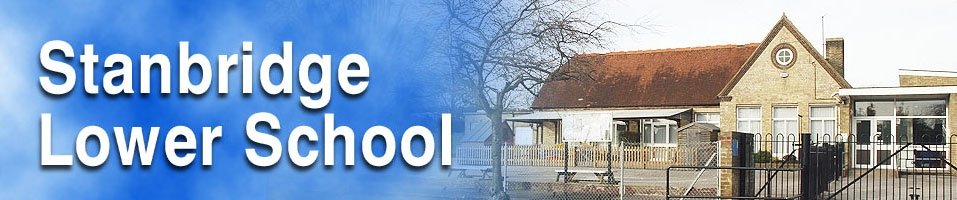 Wednesday,  2nd May 2012November 2023Before and After School ClubDear Parents/Carer’sPlease find below details of our After School Clubs which start Monday 6th November 2023 including, indoor sport, cookery and yoga The cost will be £5 per child per session all of the clubs will include a drink, a snack and all of the materials and equipment needed as appropriate. The clubs will all finish at 5pm, We would be grateful if the person collecting your child could wait at the main front door. Staff will bring your child to you unless an alternative collection time has been agreed. We can only take 16 children in each club, so book early to avoid disappointment. Clubs can be paid for each half term in advance, or I will invoice you each month. If you have any queries about the clubs or would like to discuss them further please speak to Mrs. Davies on 01525 210328Breakfast ClubChildcare is available Monday to Friday from 8am until 8.45am when the children are escorted to their classroom. The cost is £4 per day per child or available at a reduced rate for those children who are eligible for free school meals. This cost includes a healthy breakfast to help prepare your child for the school day.The service can be booked in advance or you can just turn up on the day.We look forward to seeing you.Mrs. Davies, Mrs Loi & Miss BeneschBooking FormName……………………………………………………………………………………………………..Year Group…………………..Parent/Carer’sSignature……………………………………………………………………………………………..Date………………………MondayIndoor Sports.Lots of  fun indoor sports and team games including Benchball, Bowling and Archery.TuesdayChristmas CraftWe will be making  lots ofdecorations using different types of materials for the Christmas Tree and to decorate your homes. WednesdayCookeryCome along and make lots of delicious treats including cakes and biscuits.ThursdayYogaA lovely relaxing end to the day taking part acting out intersting stories set to music using  yoga poses.Friday Chill Out Come and relax with us on Fridays, play some board games, get your homework done, use the tablets or just chat to your friends. A nice relaxing end to a busy week.Cost per session per childTotal cost up to 20/12/23MondayIndoor Sports£ 57 wks £35TuesdayChristmas Craft£57 wks £35Wednesday      Cookery£57 wks £35ThursdayYoga£56 wks £35FridayChill Out£56 wks £35